                                                                                                                                                                                                                                                                                                                                                                                                                                                                                                                                                                                                                         天津地铁6号线便民自助设备点位方案天津地铁6号线共39站，除未开通站（北运河站），共38站，其中与6号线换乘的有金钟河大街站（5、6换乘、管理权在6号线），北站（3、6换乘、管理权在3号线），西站（1、6换乘、管理权在1号线），长虹公园（2、6换乘、管理权在2号线），红旗南路（3、6换乘、管理权在3号线），肿瘤医院（5、6换乘、管理权在6号线），天津宾馆（5、6换乘管理权在6号线，二中心），文化中心（5、6换乘、各自管理）归属6号线管理的共34站（66个点位）摆放自助设备。天津津轨商业管理有限公司1、南孙庄站（1）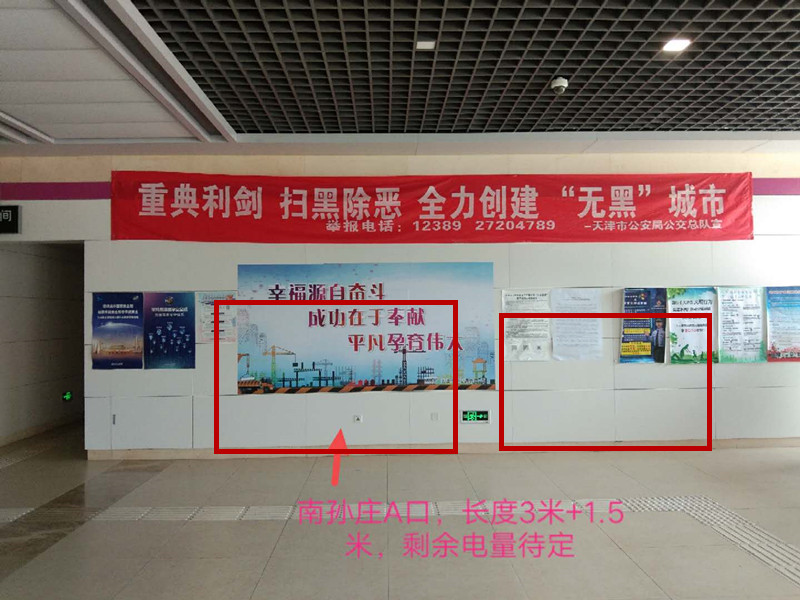 2、南何庄（2）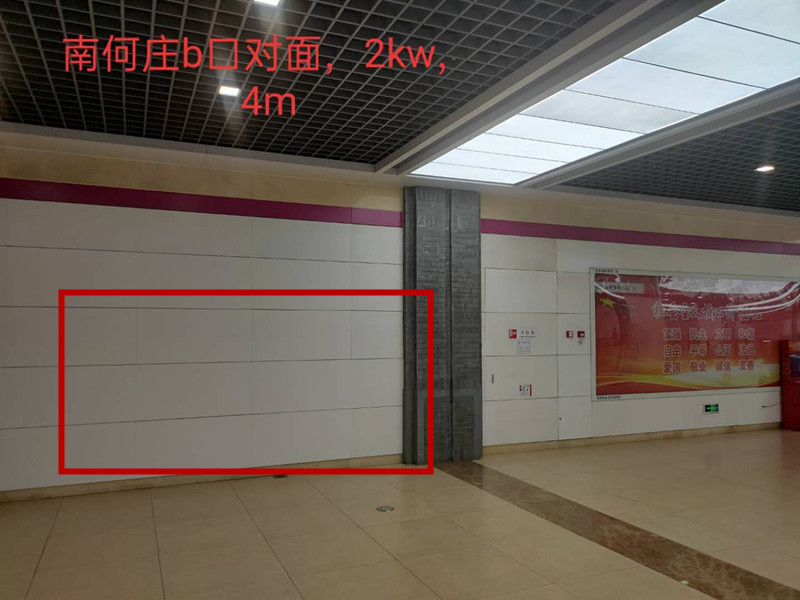 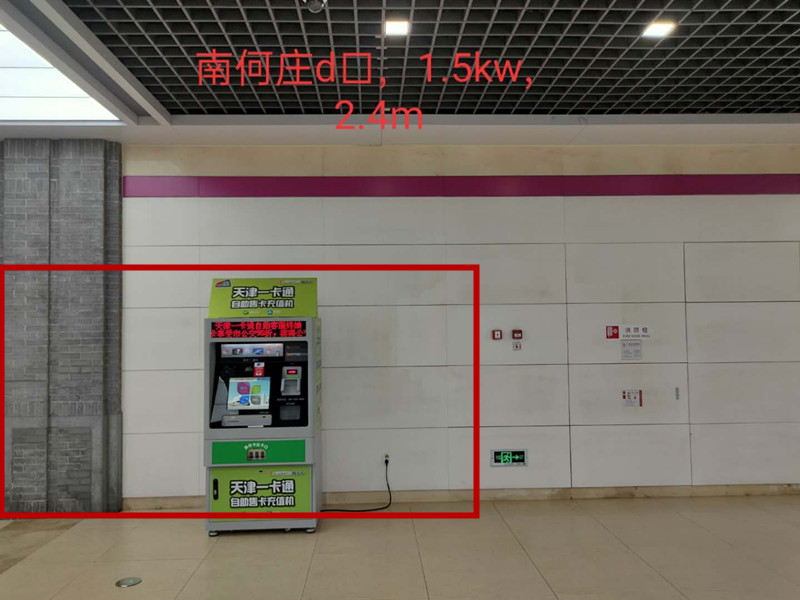 3、大毕庄（2）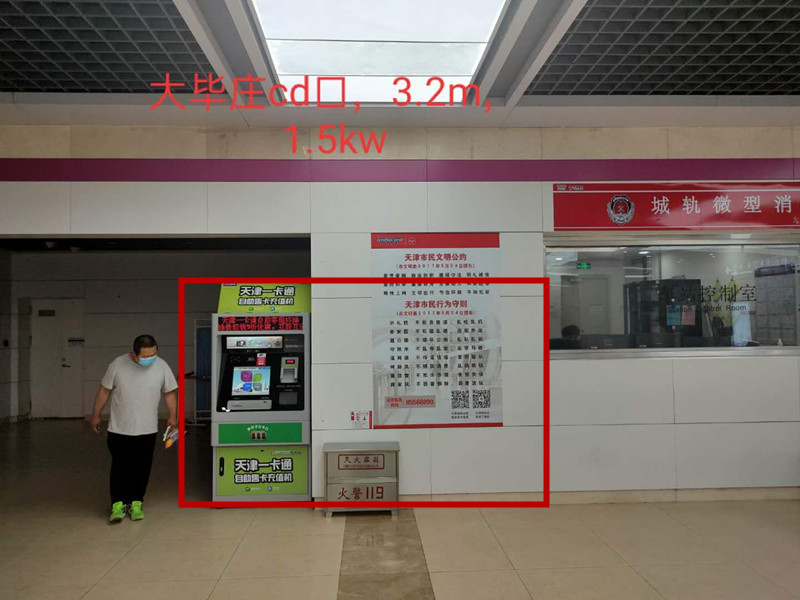 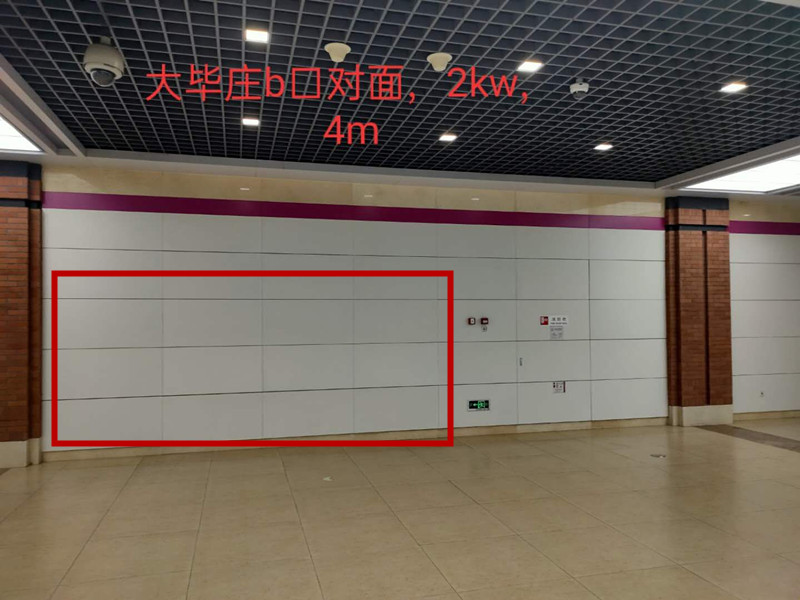 金钟街（2）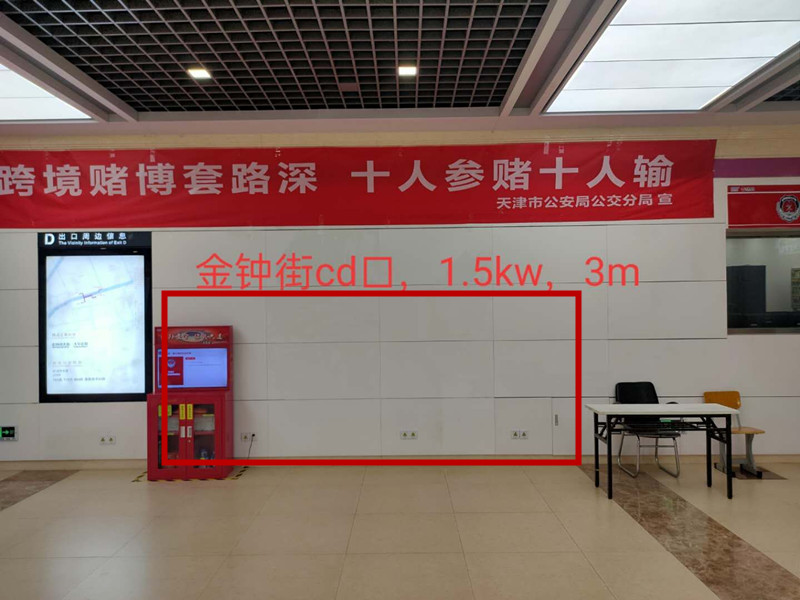 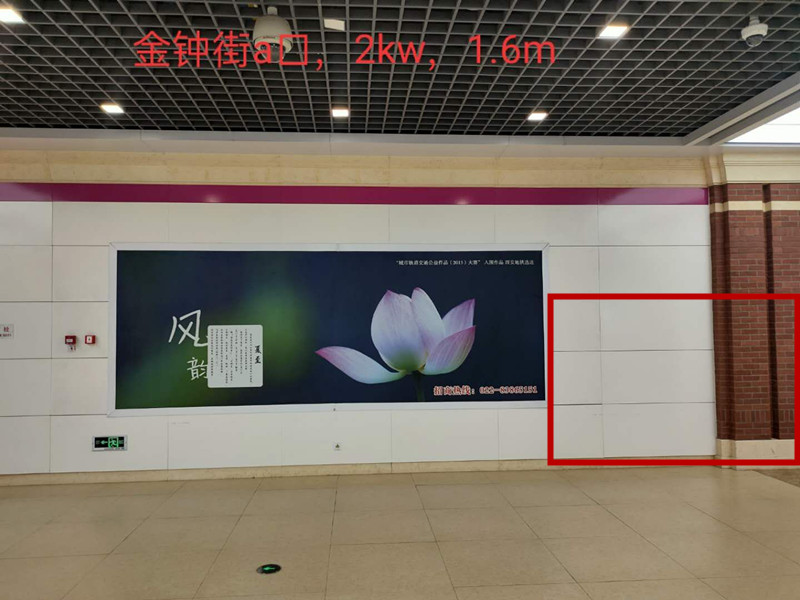 徐庄子（2）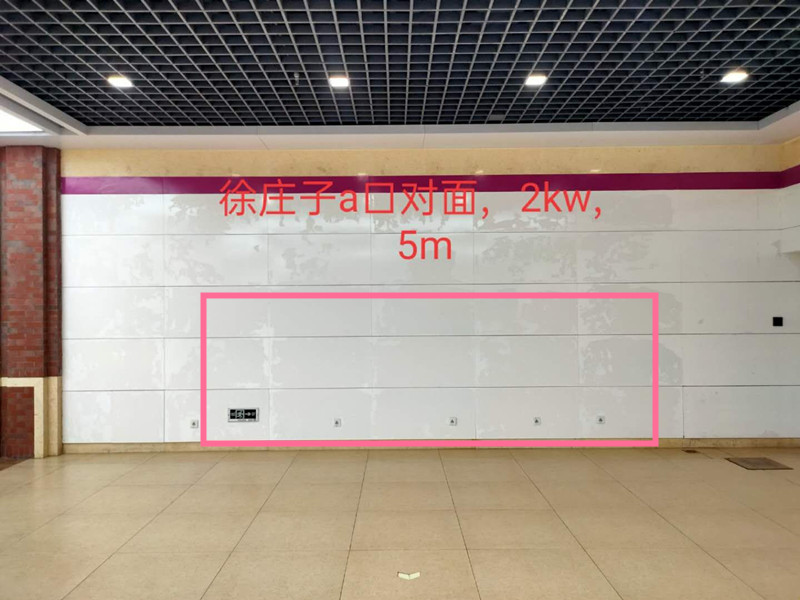 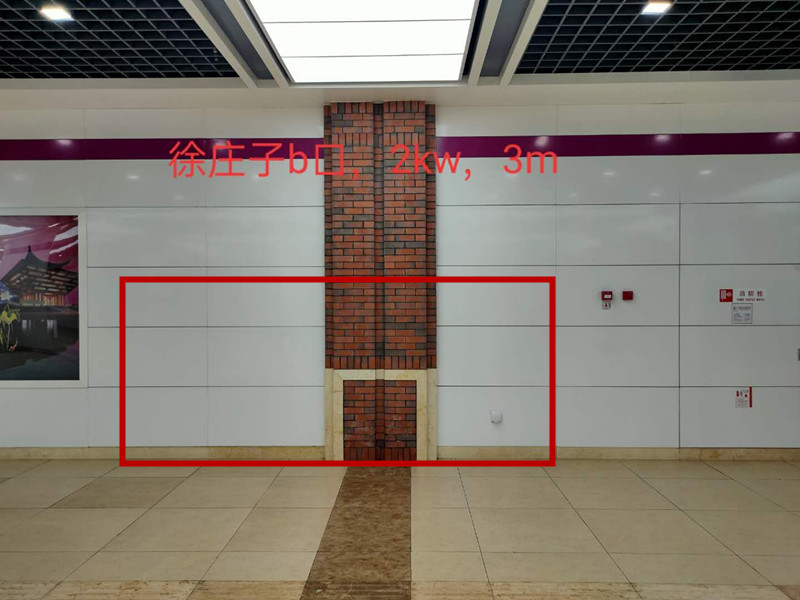 金钟河大街（3；5、6换乘管理权在6号线）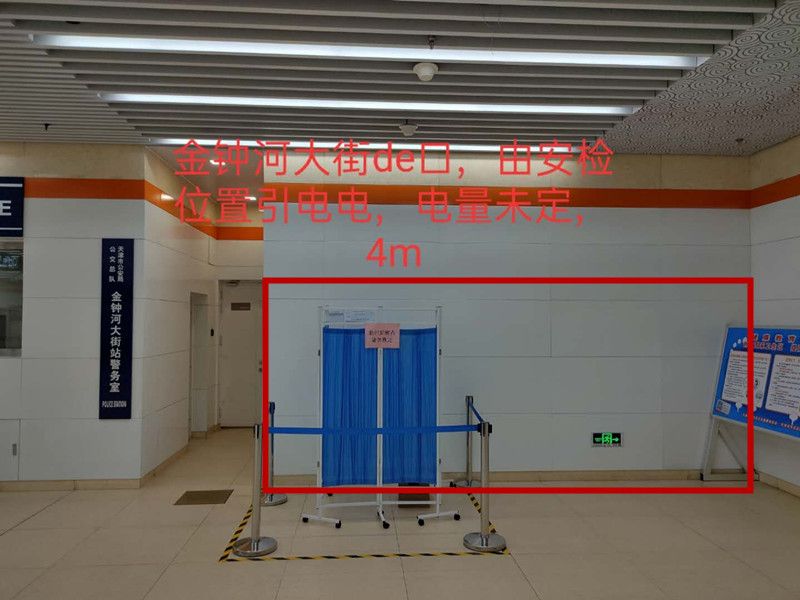 下图为保证电量，将充值机移开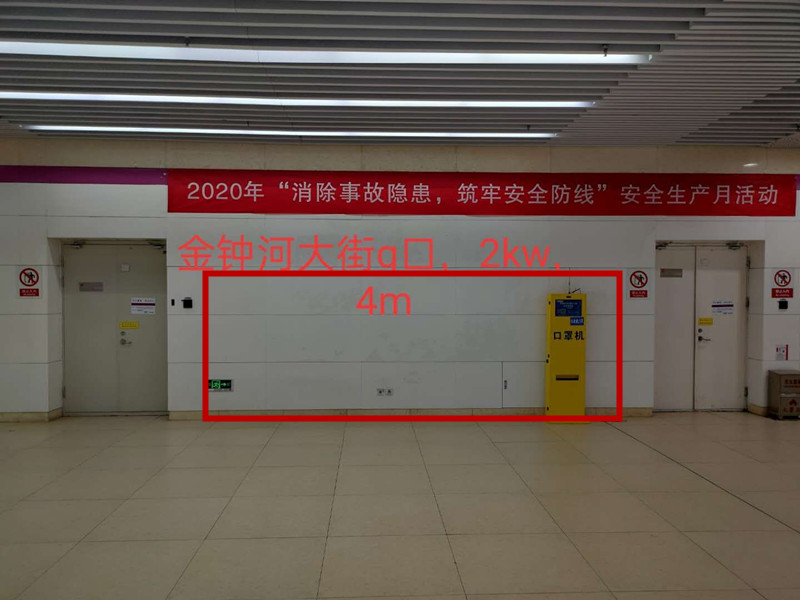 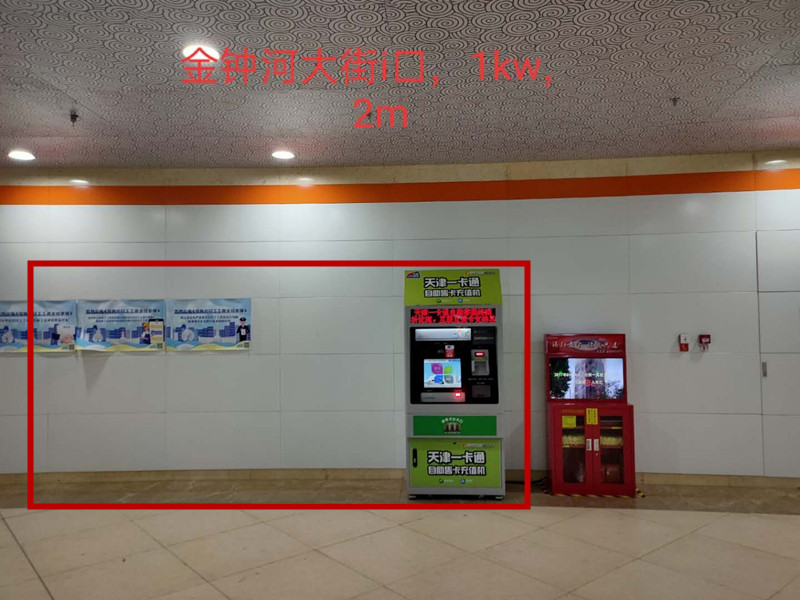 民权门（2）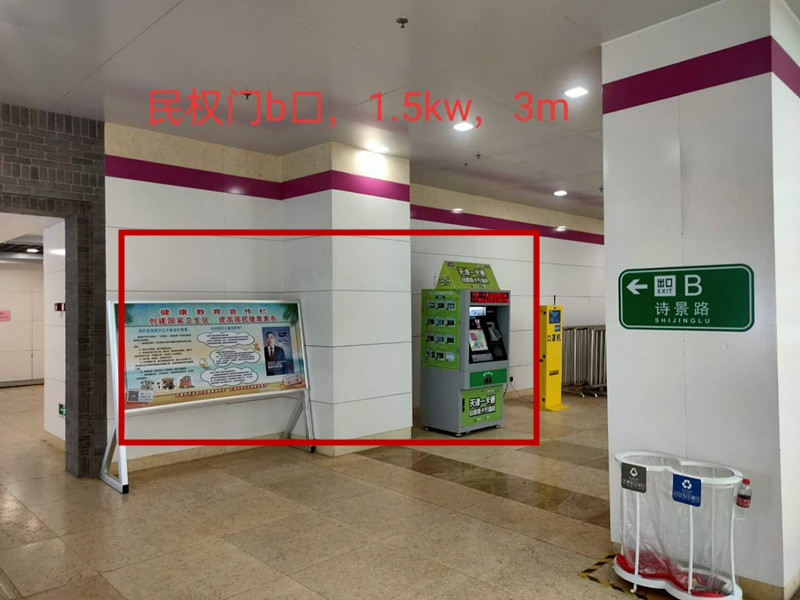 民权门d口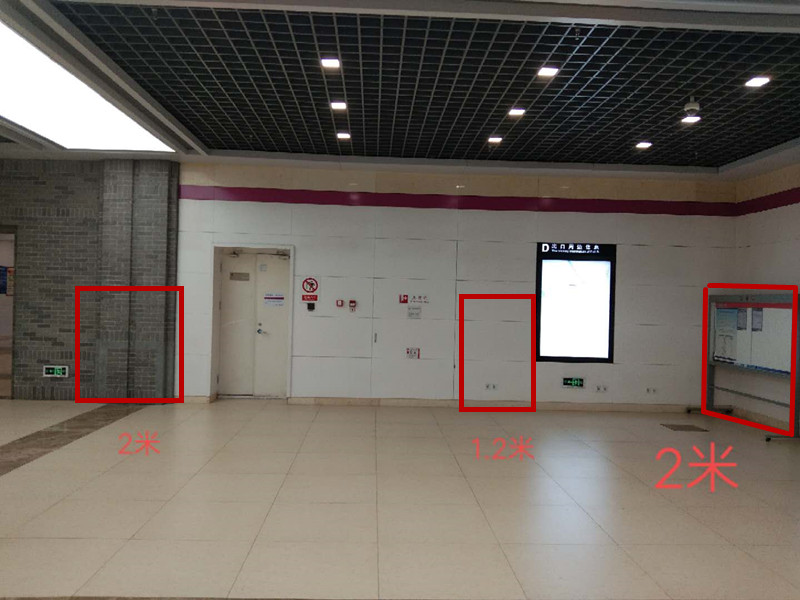 8、北宁公园（2）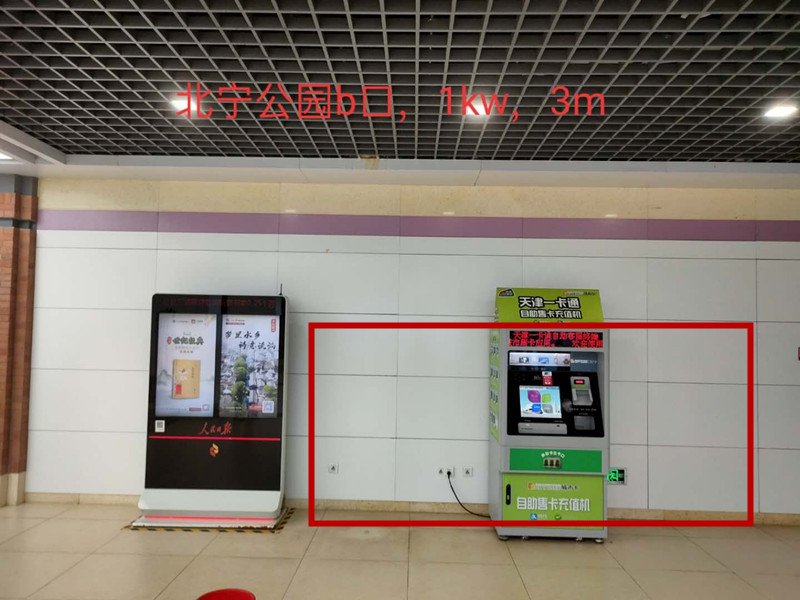 下图需将临时隔离点移开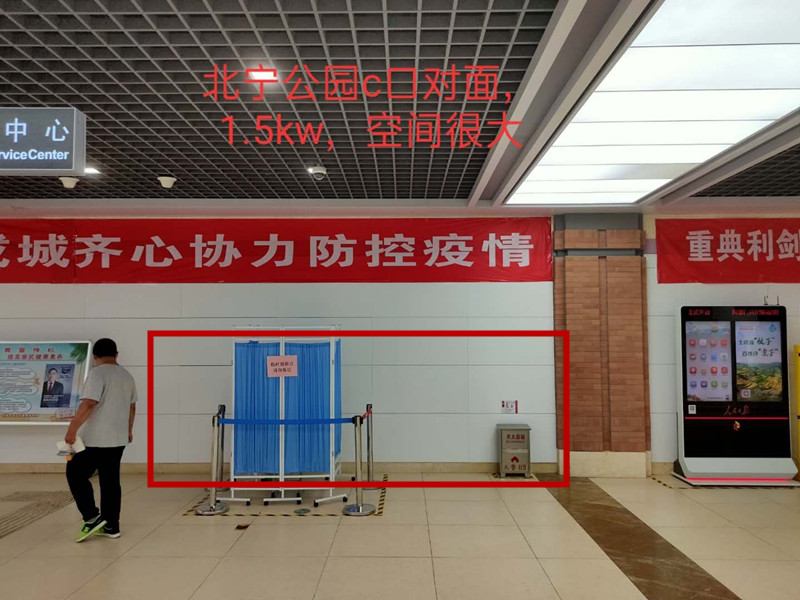 9、新开河（2）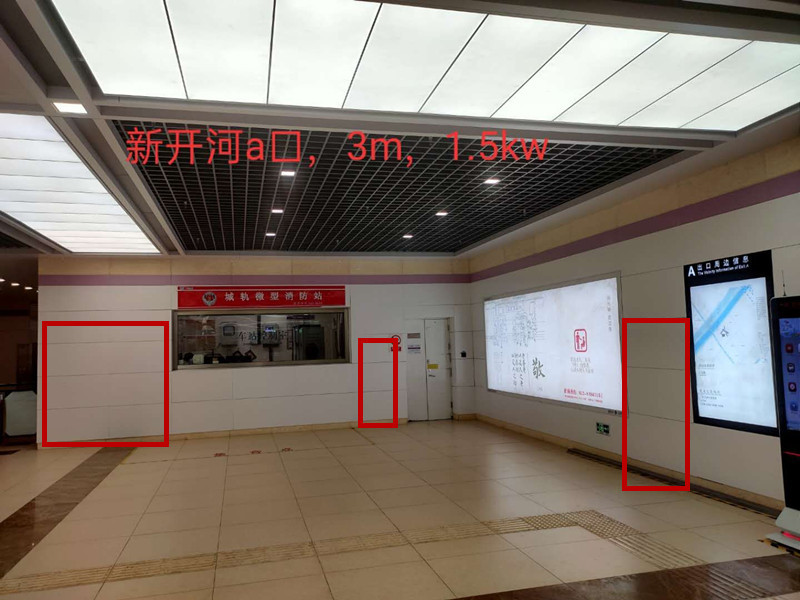 下图需将回收箱移开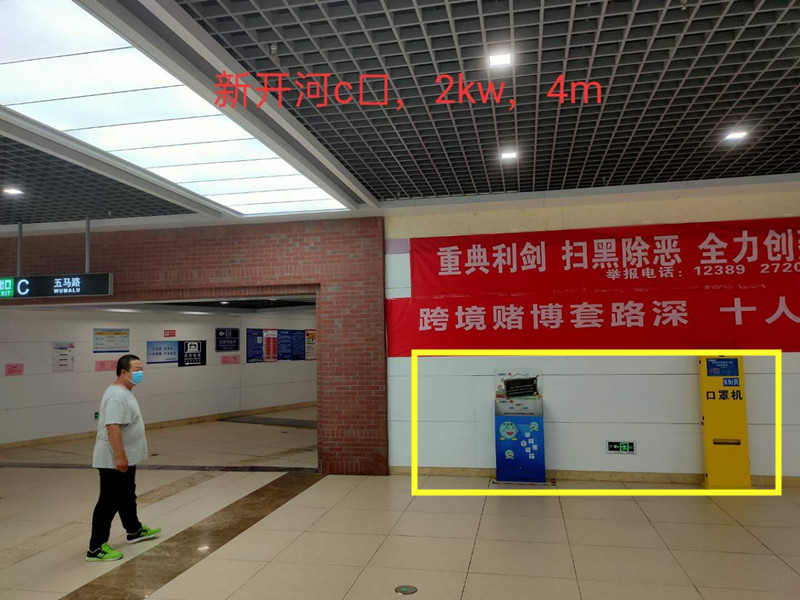 10、外院附中（1）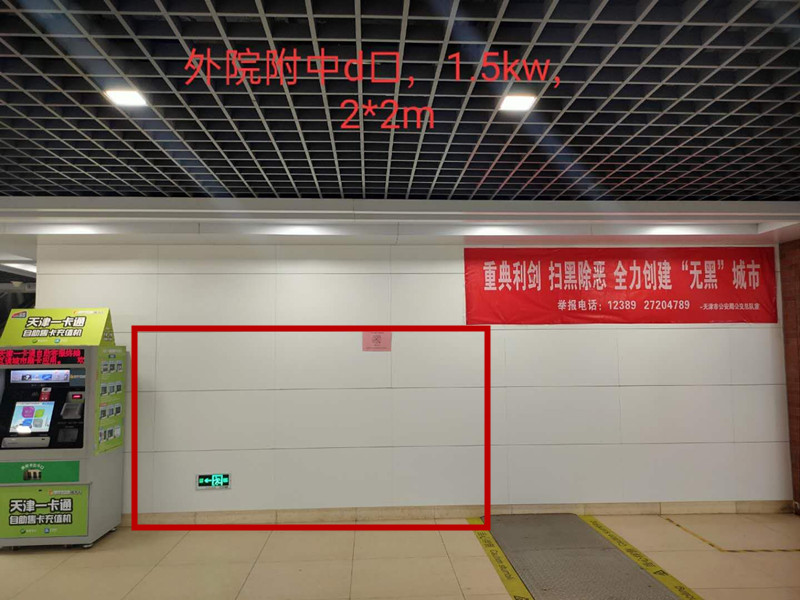 11、天泰路（1）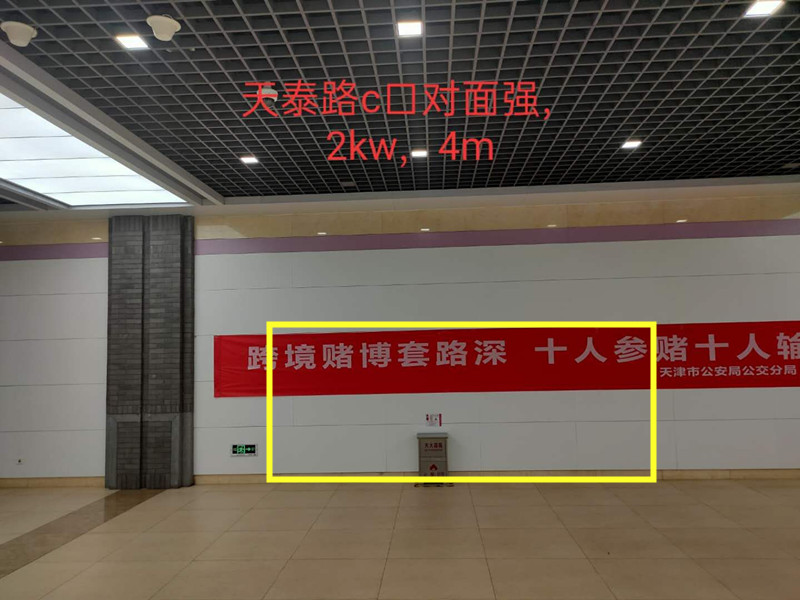 12、北竹林（2）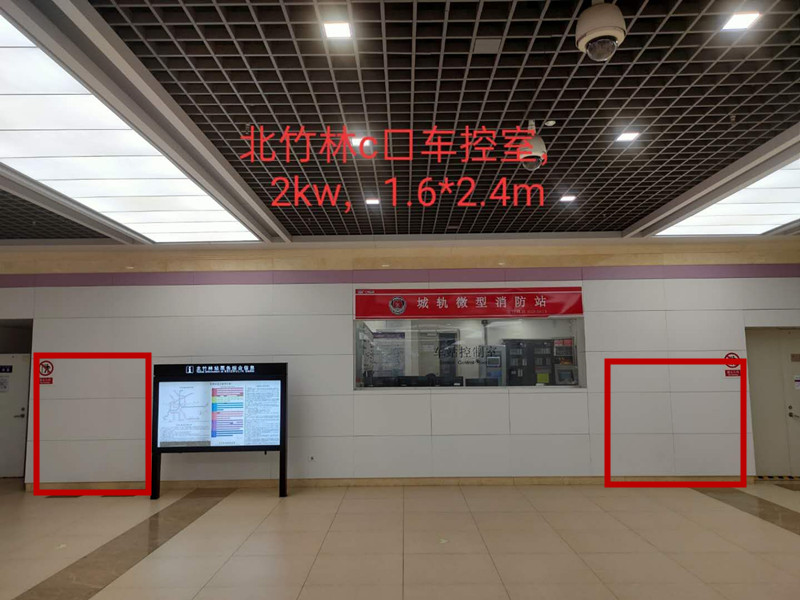 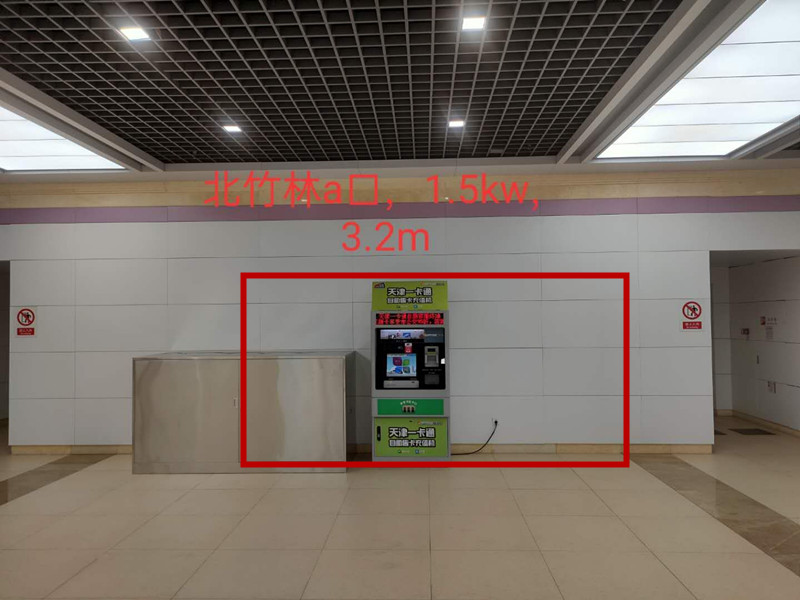 13、复兴路（2）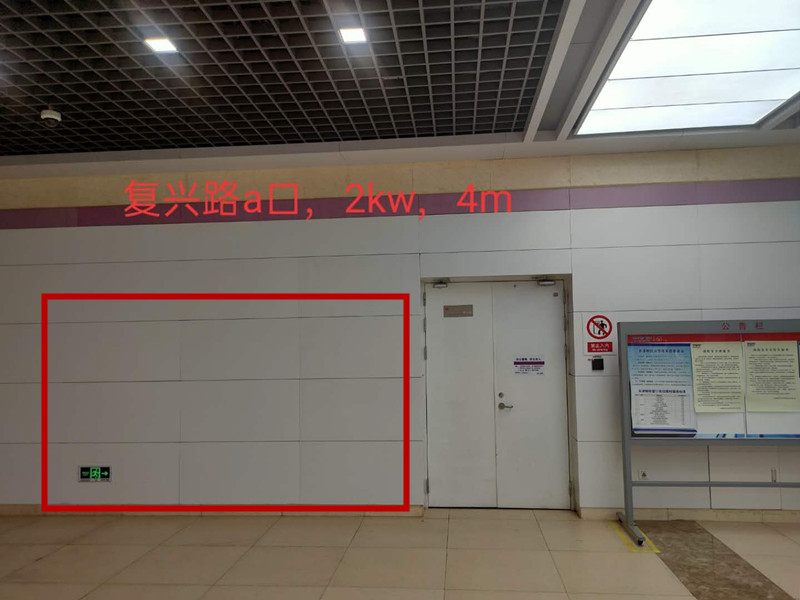 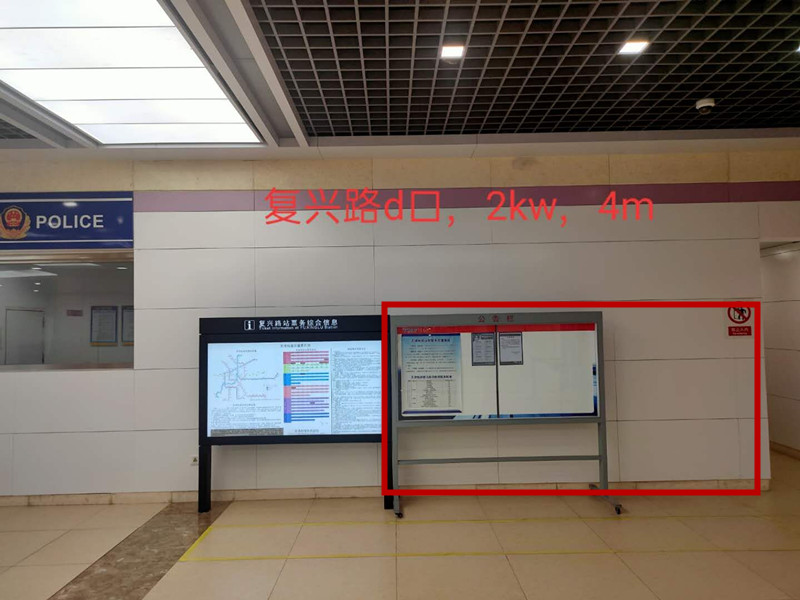 14、人民医院（2）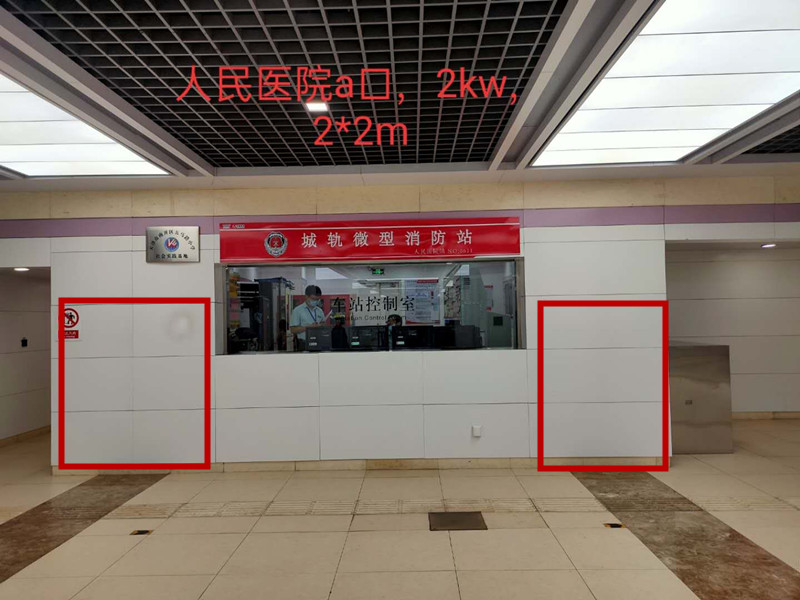 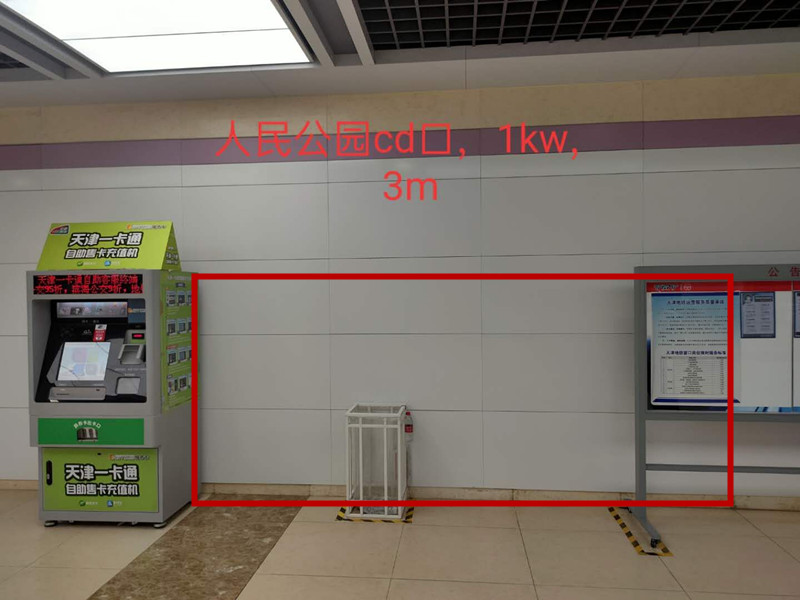 15、宜宾道（2）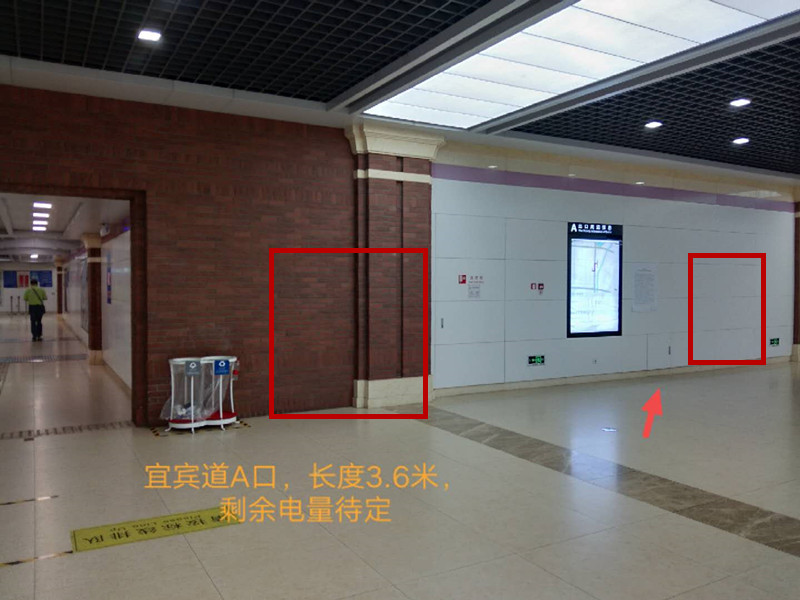 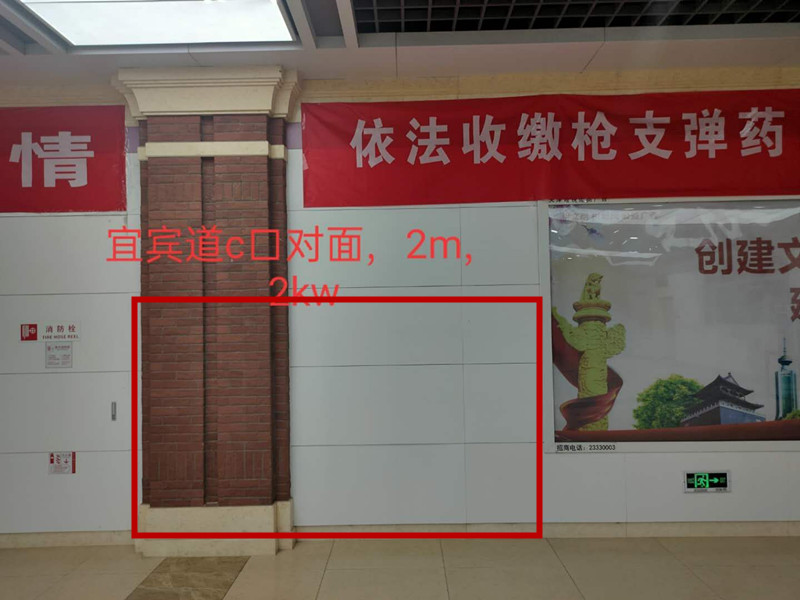 16、鞍山西道（2）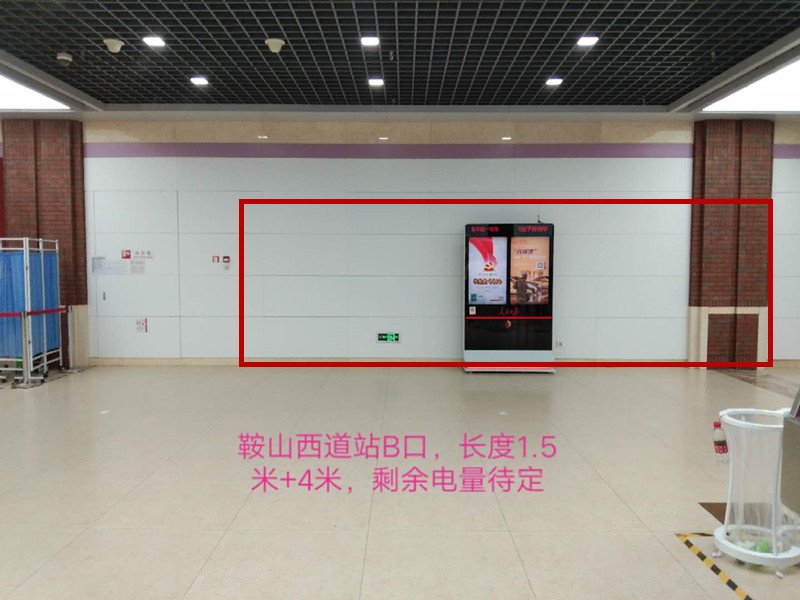 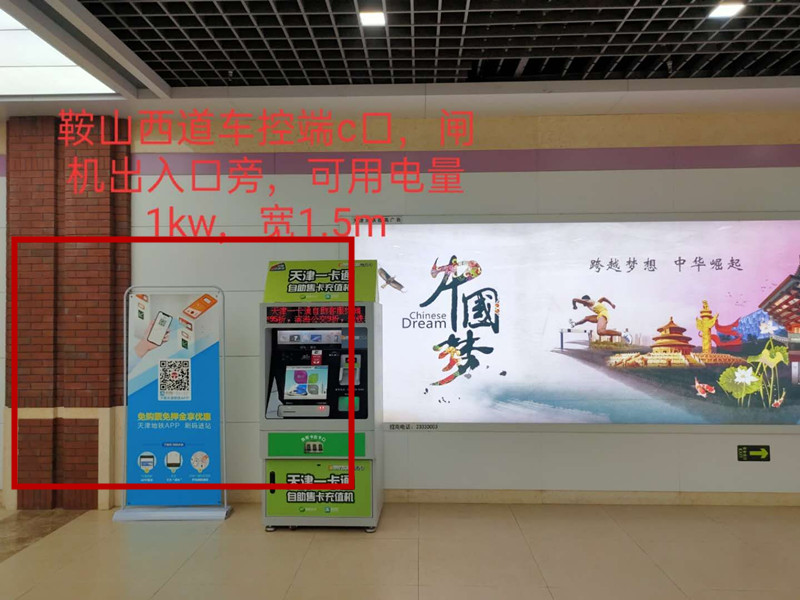 17、天拖（2）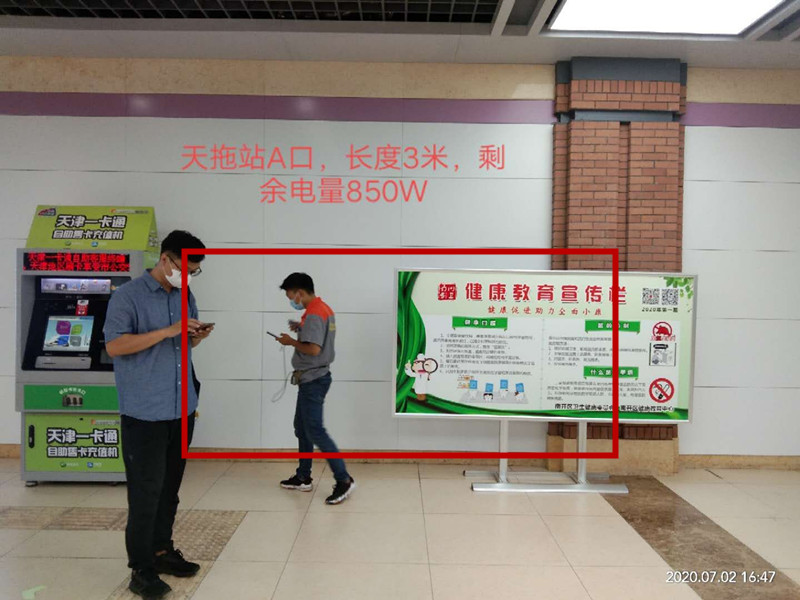 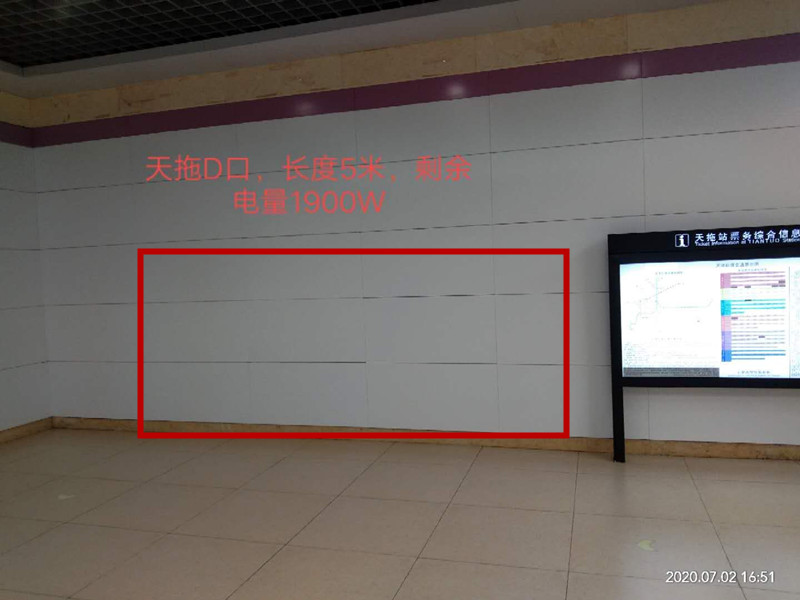 18、一中心医院（2）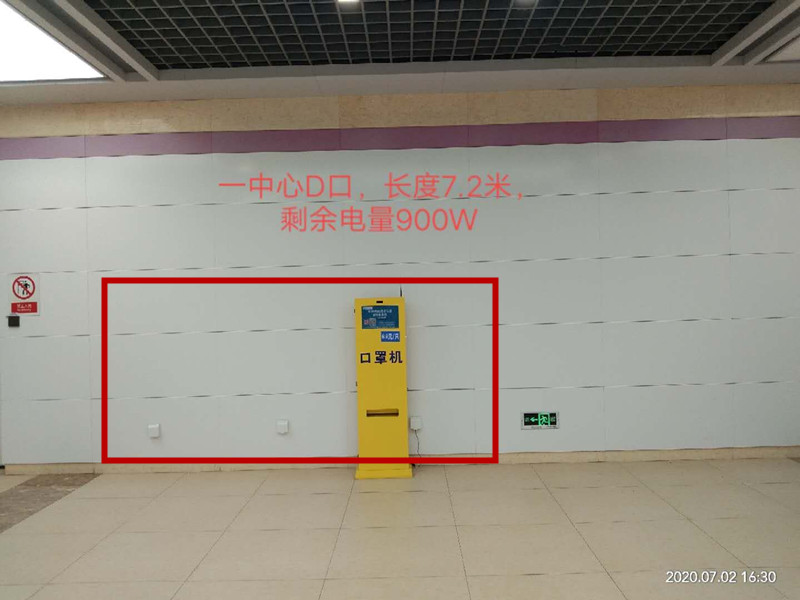 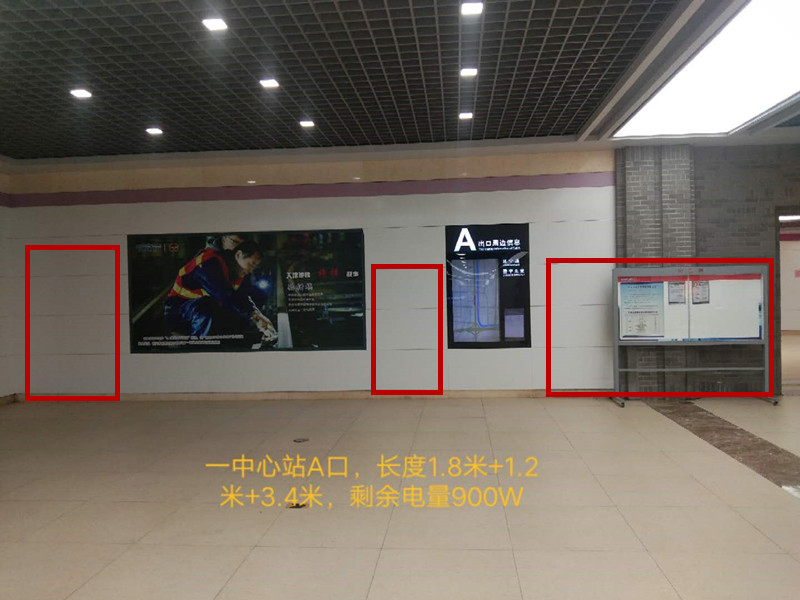 19、迎风道（2）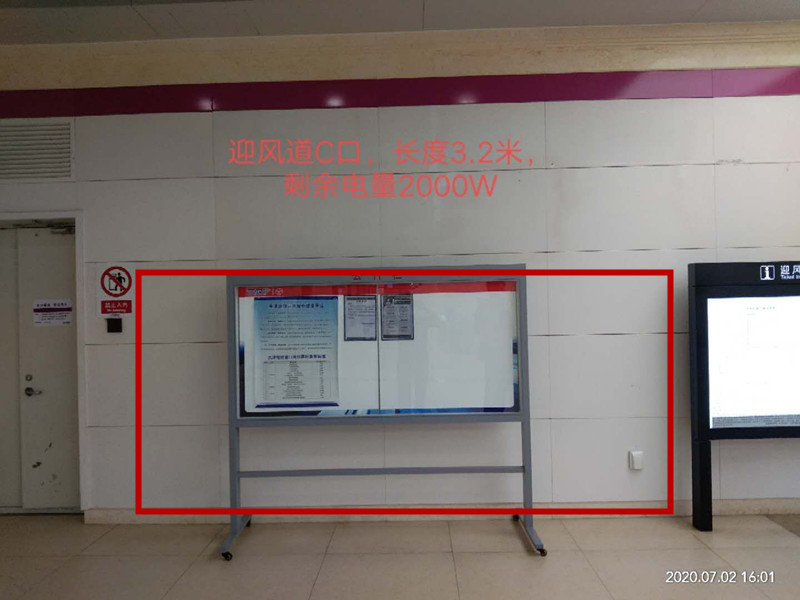 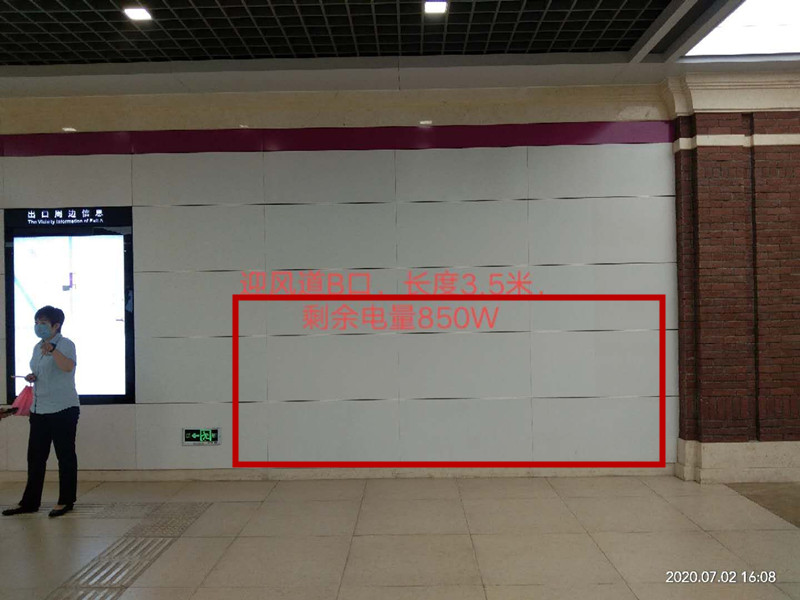 20、南翠屏（2）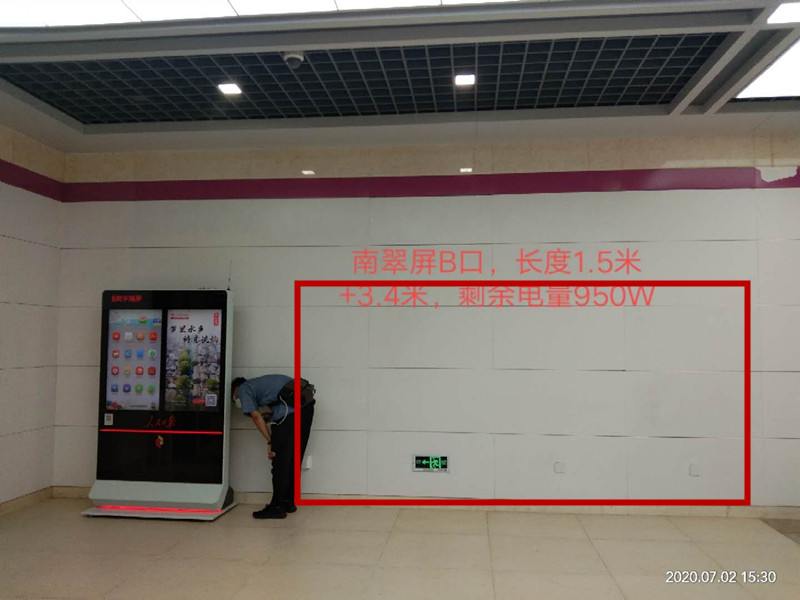 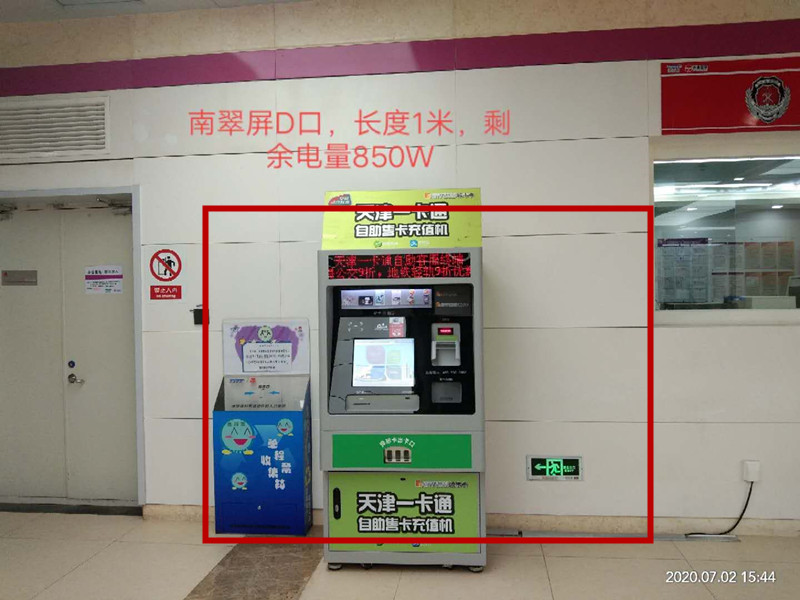 21、水上公园东路（2）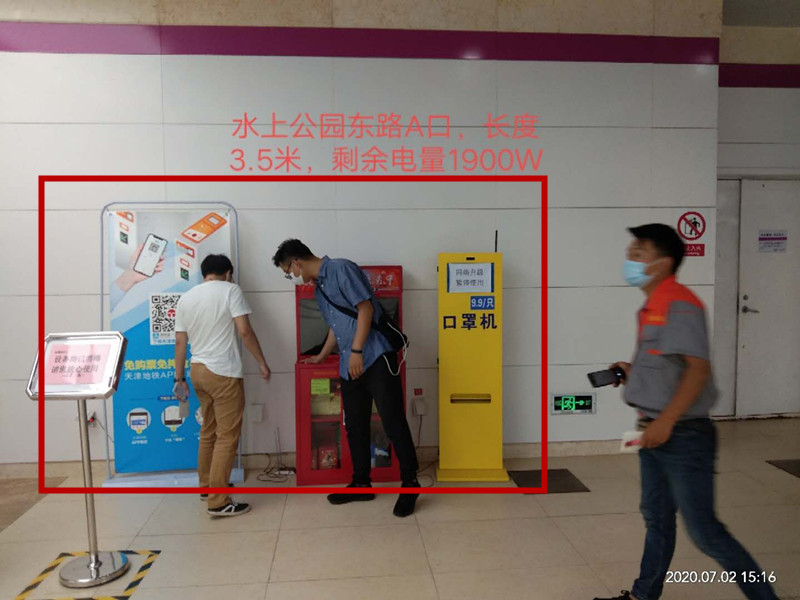 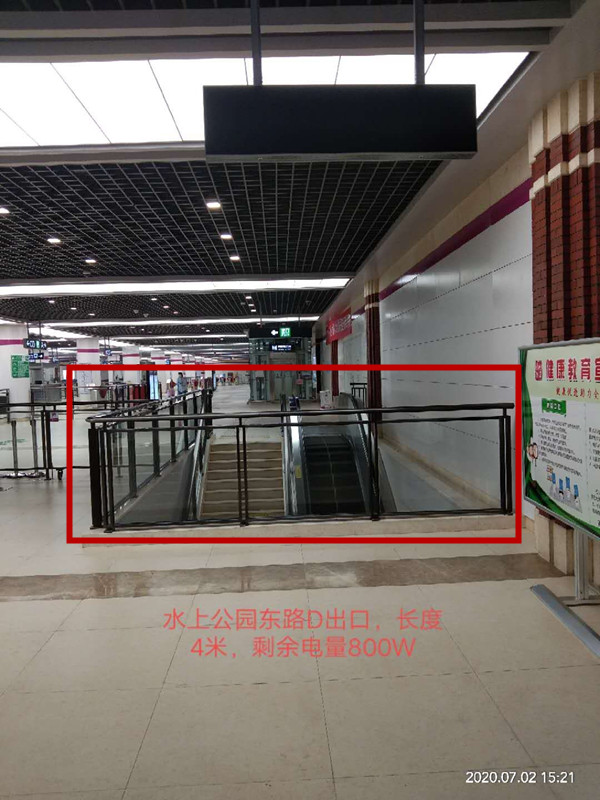 22、肿瘤医院（2；5、6号线换乘，管理权在6号线）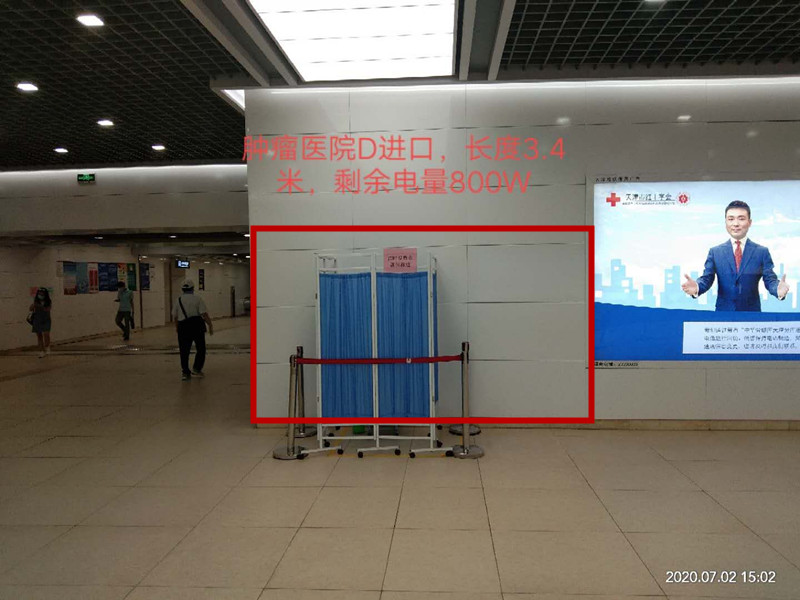 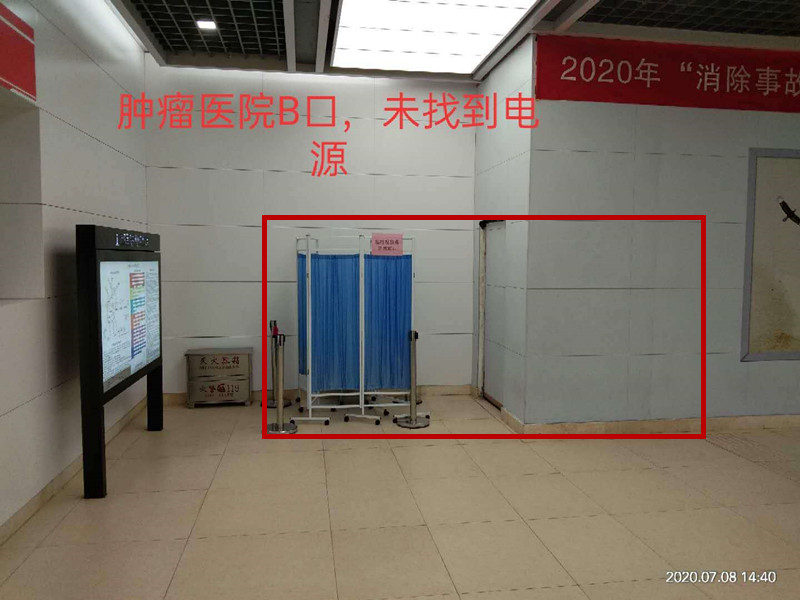 23、天津宾馆（2）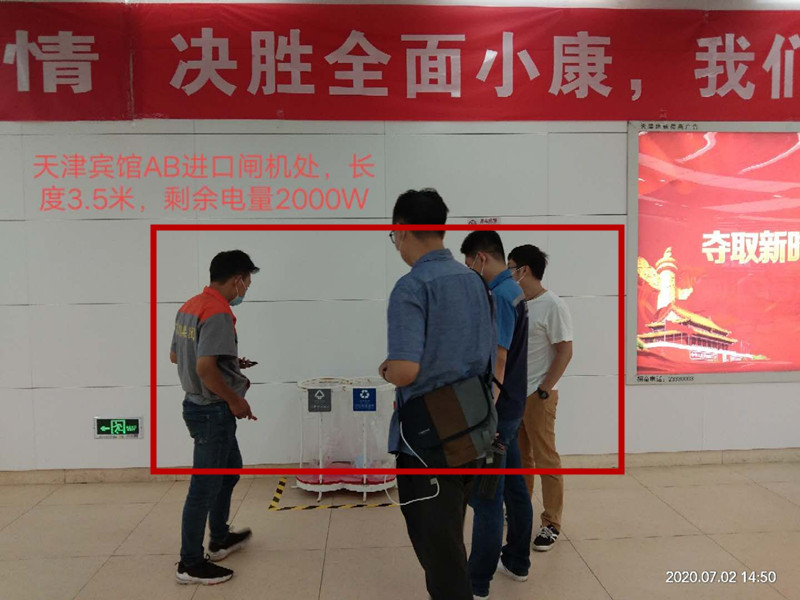 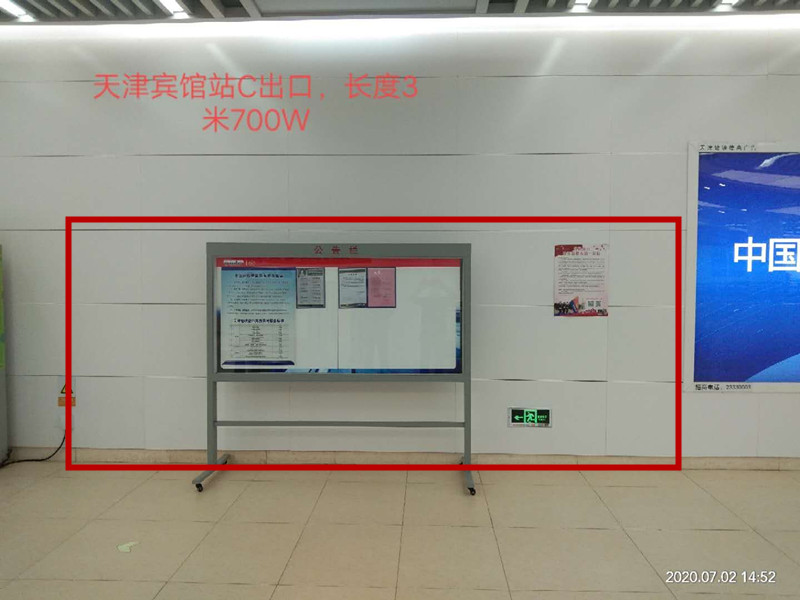 24、文化中心（2）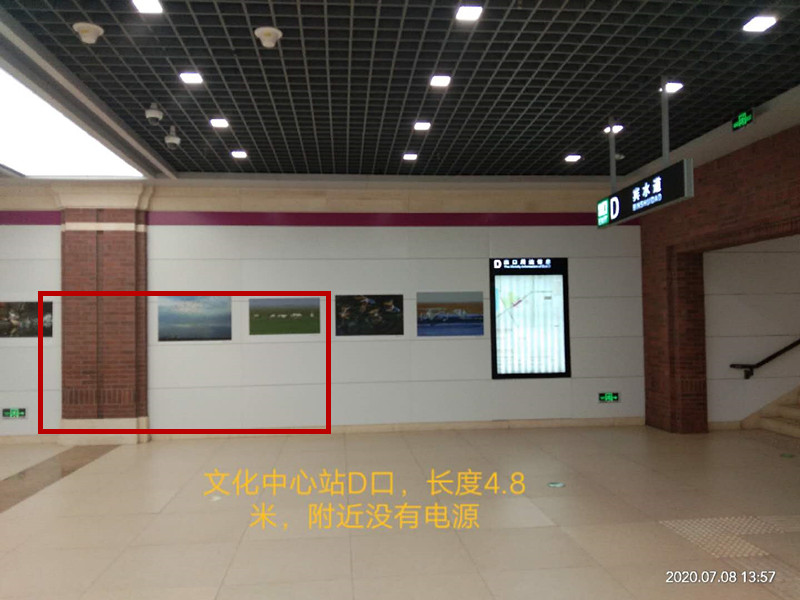 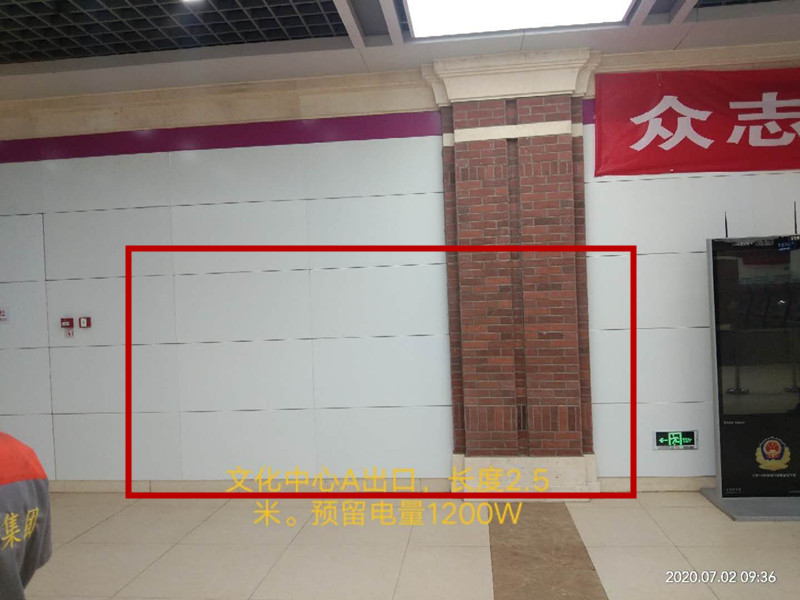 25、乐园道（2）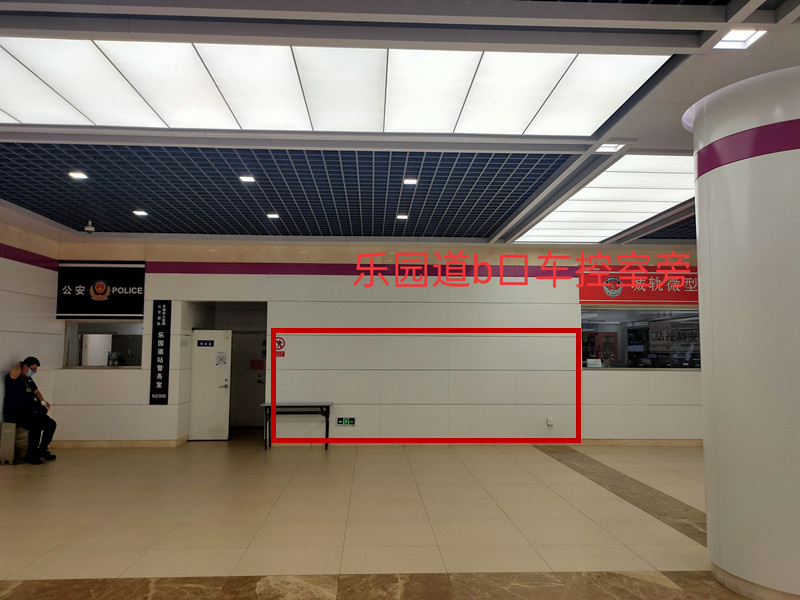 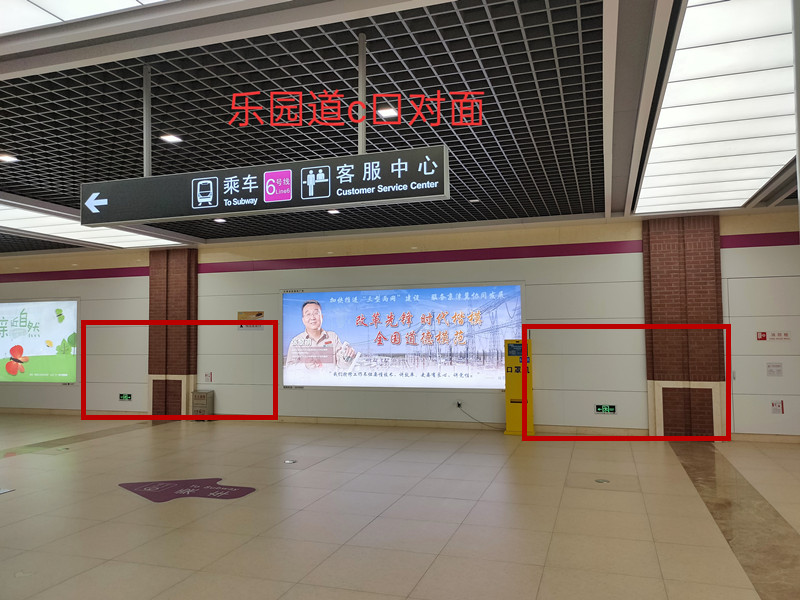 26、尖山路（2）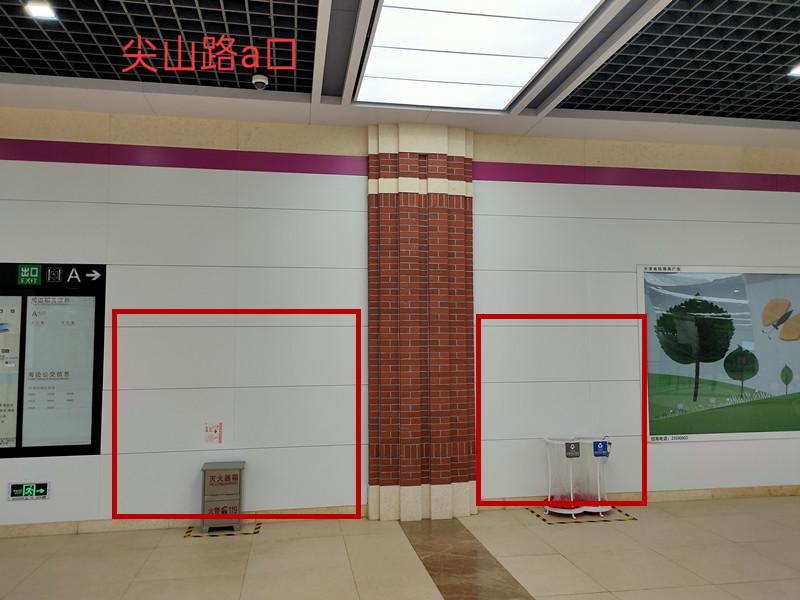 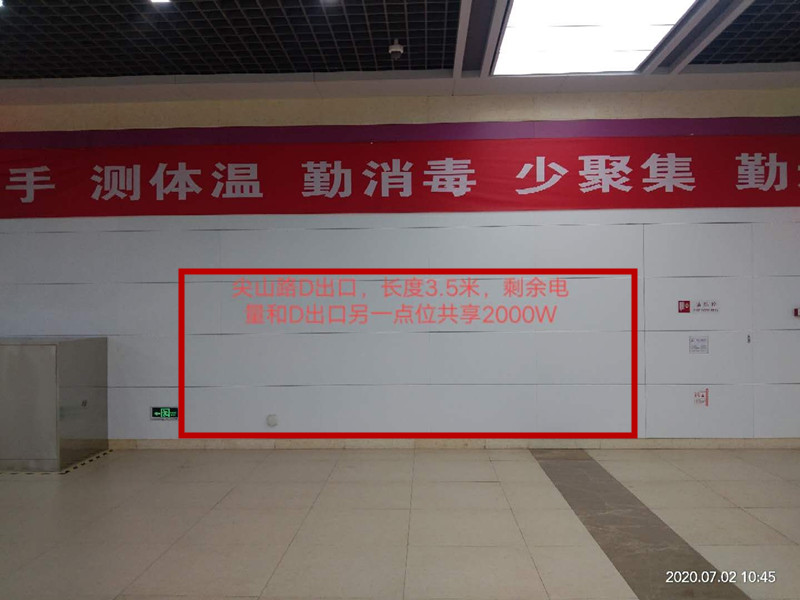 27、黑牛城道（2）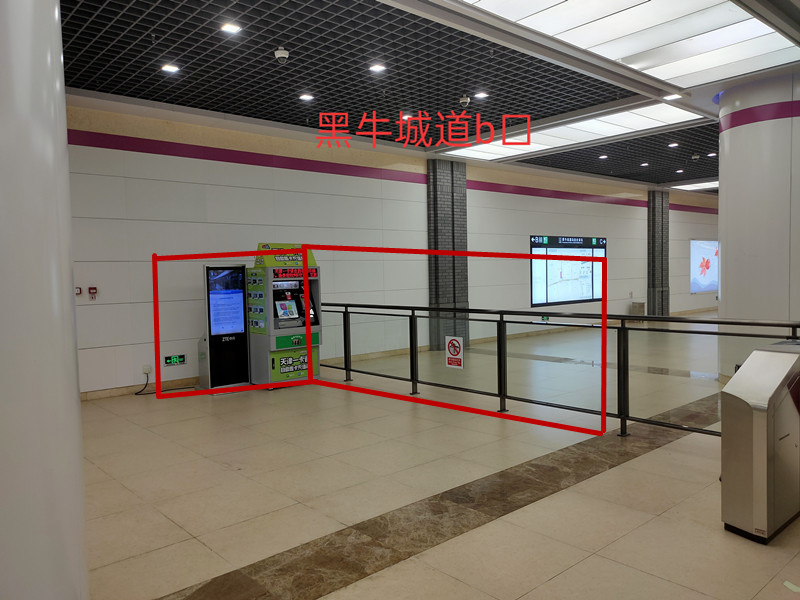 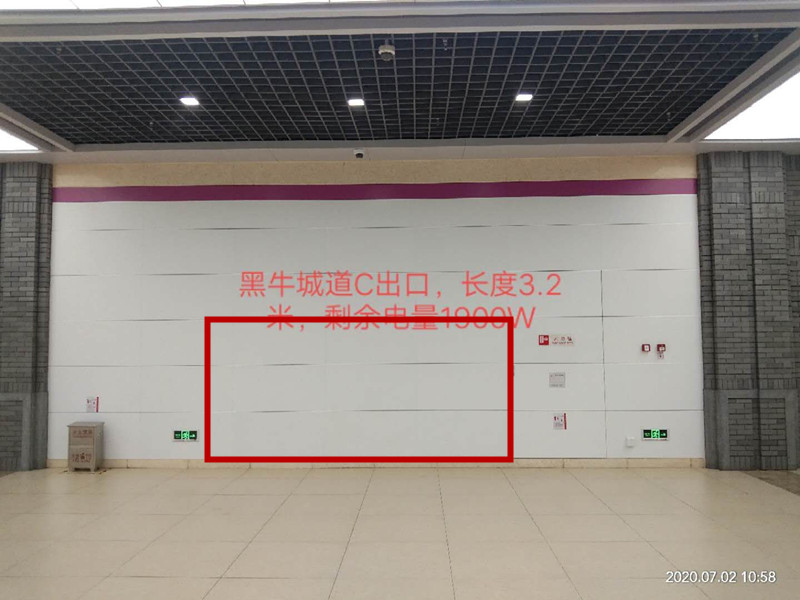 28、梅江道（2）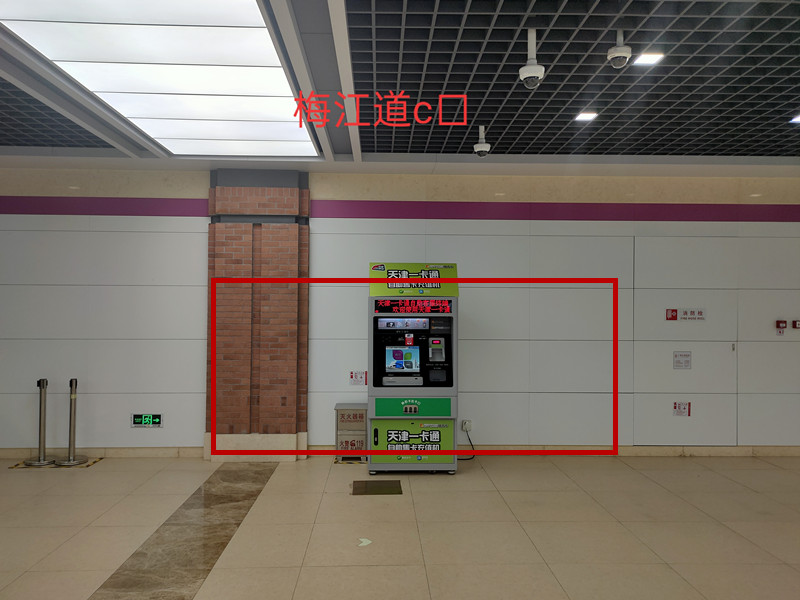 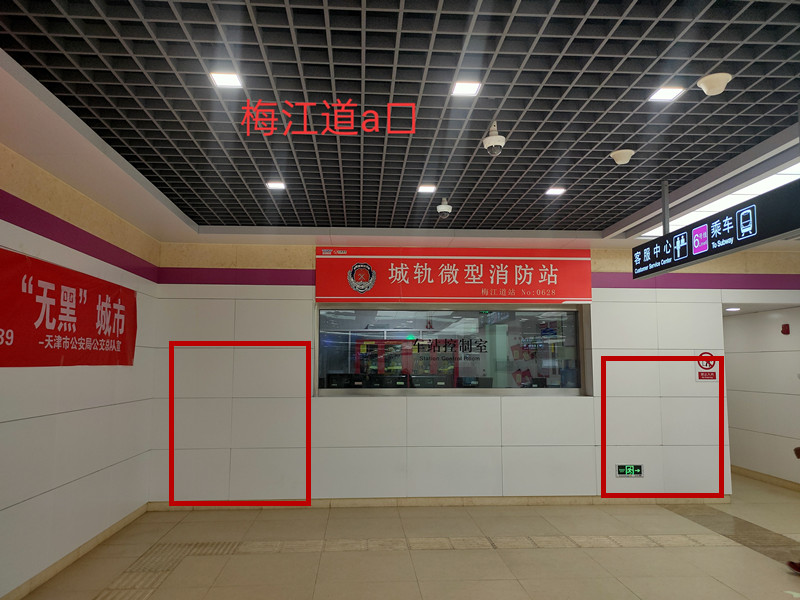 29、左江道（2）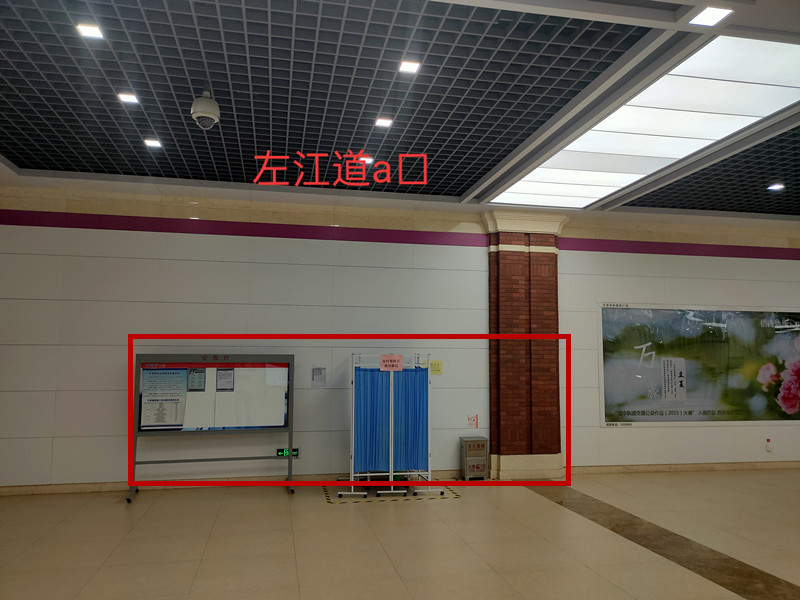 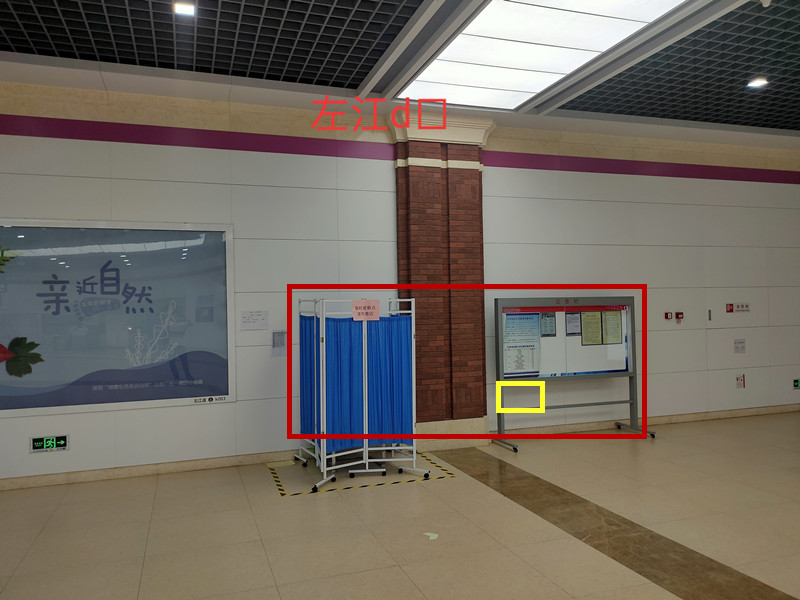 30、梅江公园（2）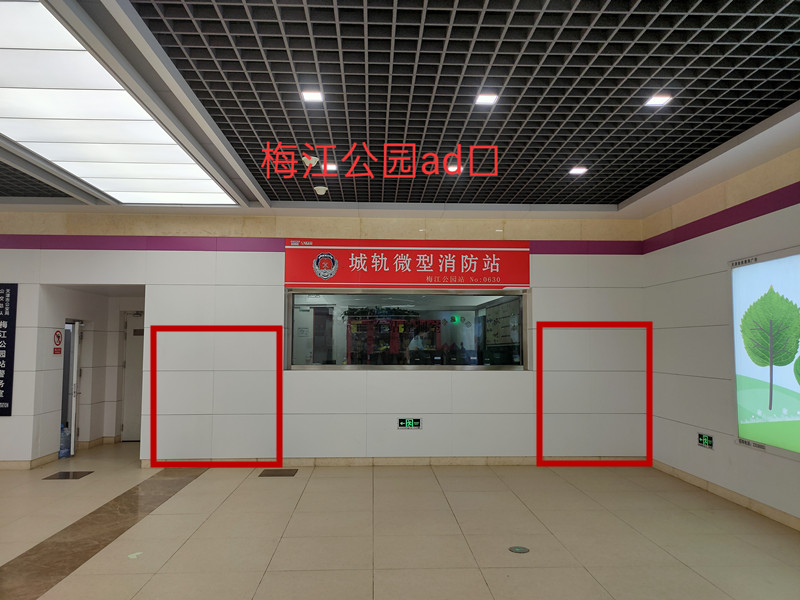 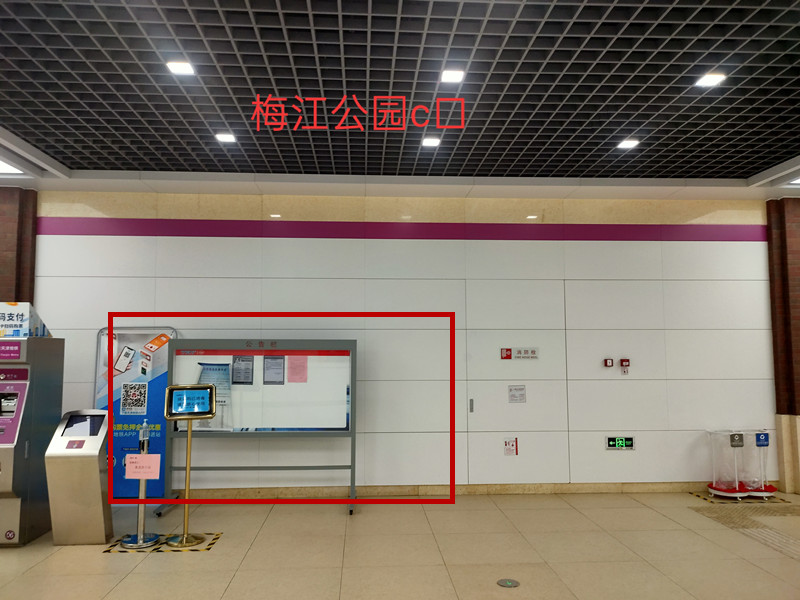 31、梅江会展中心（2）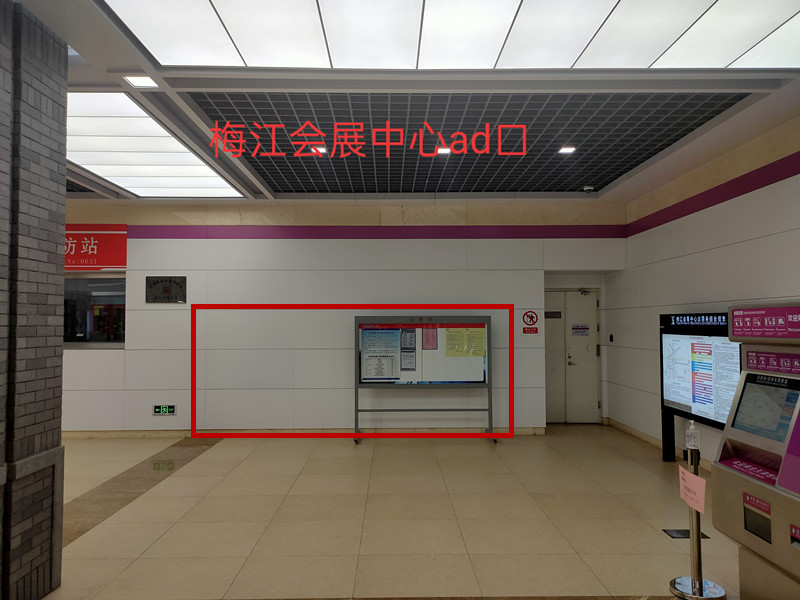 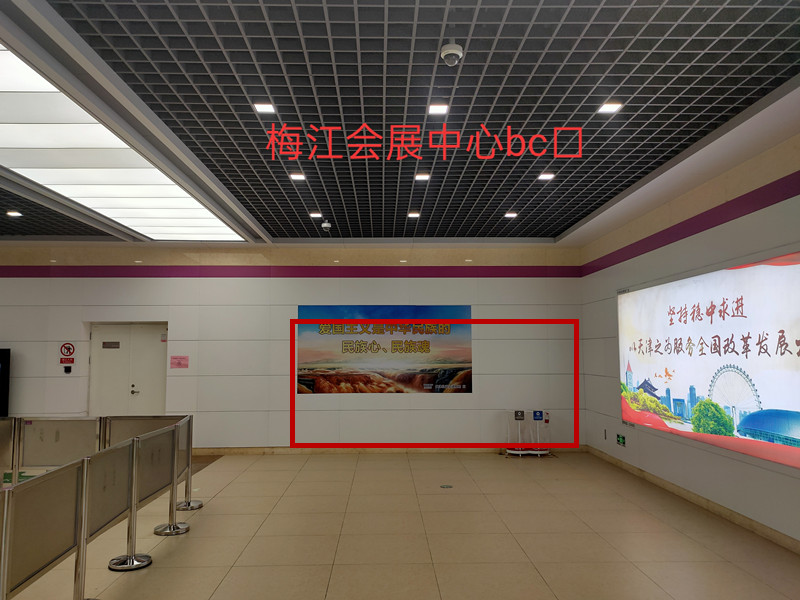 32、解放南路（2）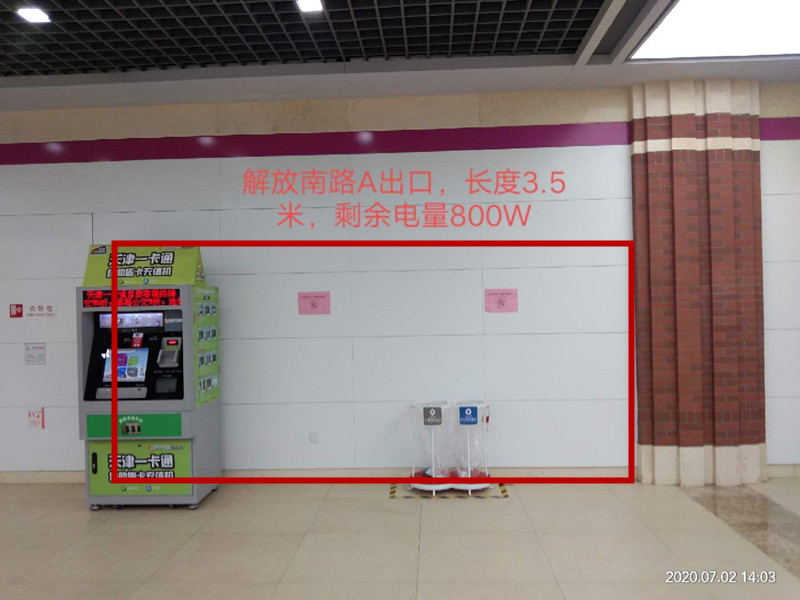 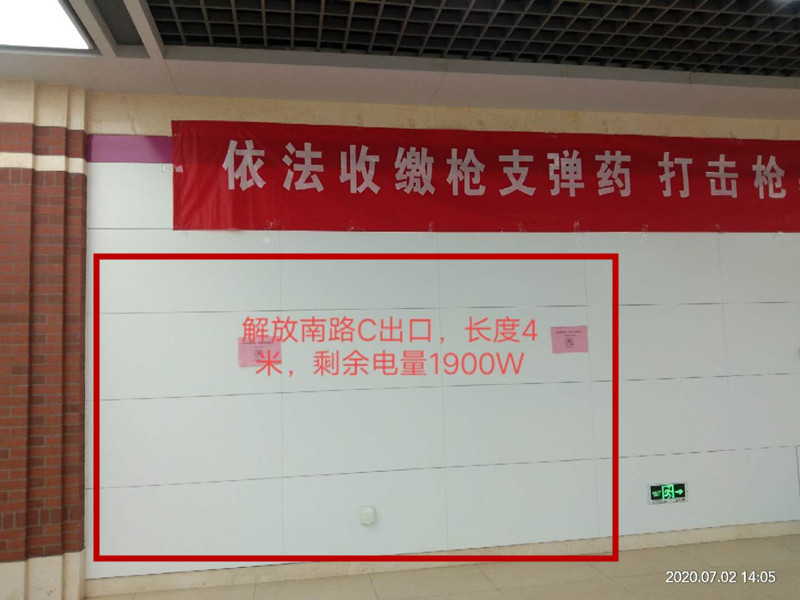 33、洞庭路（2）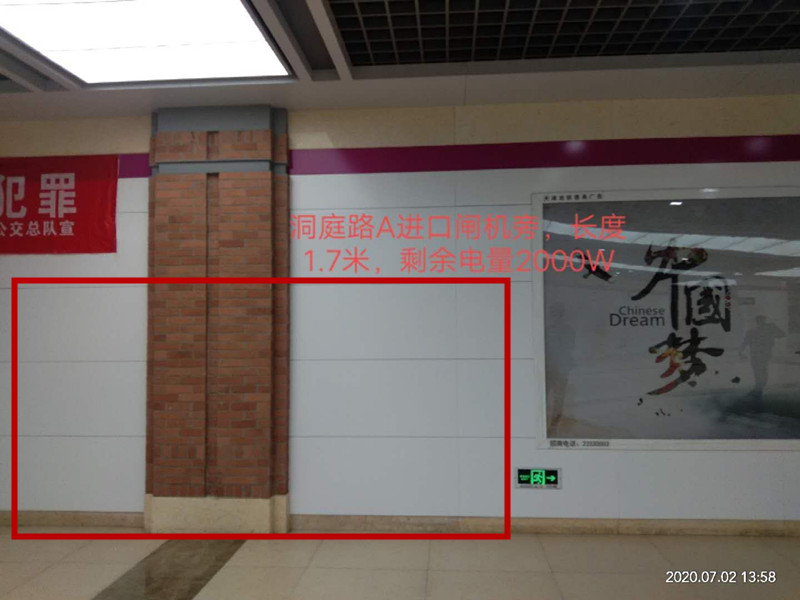 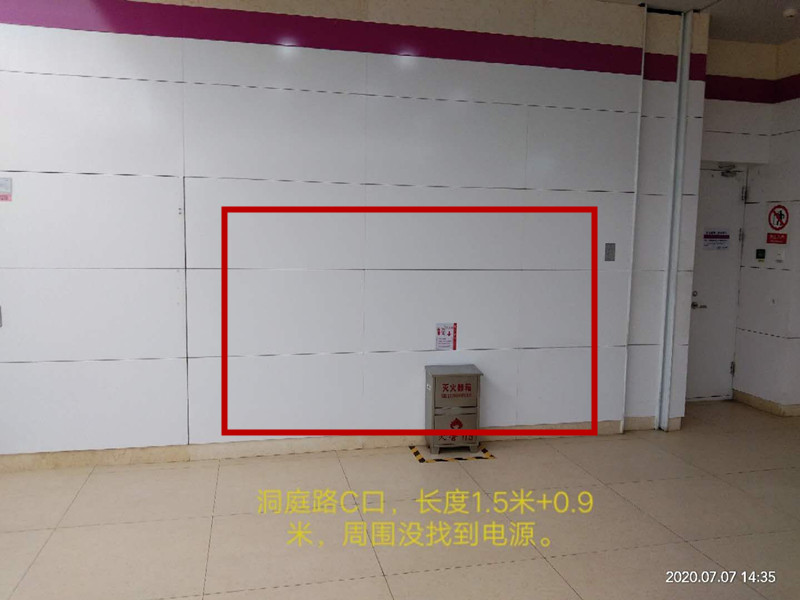 34、梅林路（2）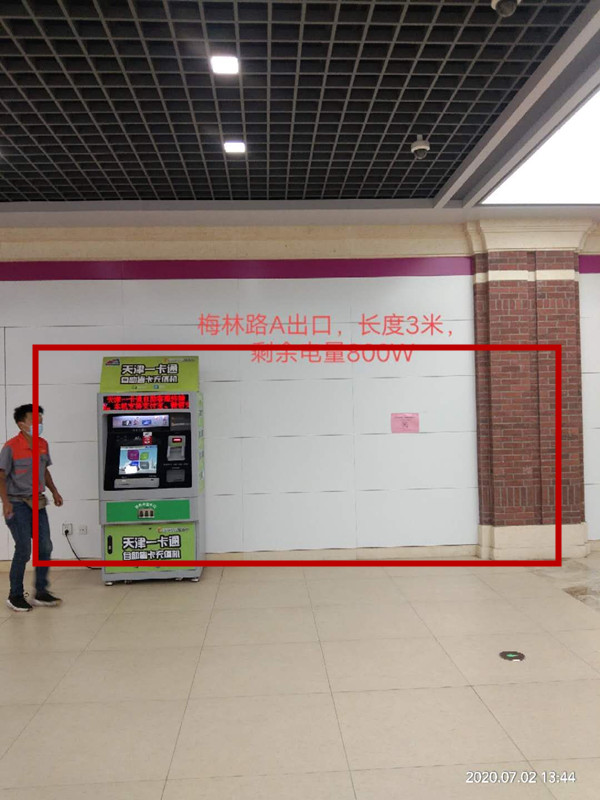 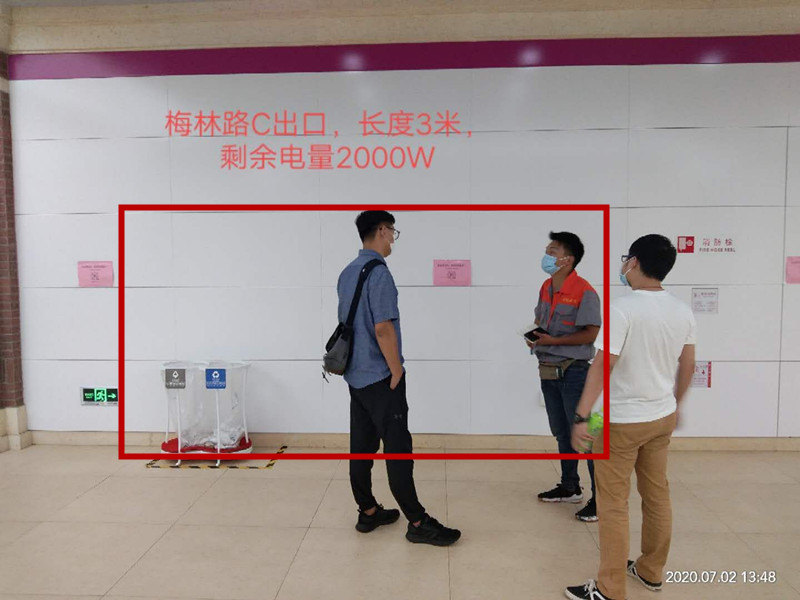 